ОПЕРАТИВНЫЙ ЕЖЕДНЕВНЫЙ ПРОГНОЗвозникновения и развития чрезвычайных ситуацийна территории Ханты-Мансийского автономного округа-Югрына 26 августа 2022 год.(подготовлен на основе информации Ханты-Мансийского ЦГМС - филиала ФГБУ "Обь-Иртышское УГМС", Управления Роспотребнадзора по ХМАО-Югре, Управления надзорной деятельности, КУ ХМАО-Югры "ЦОВ", ГУ МЧС России по ХМАО-Югре, Филиала Севера Сибири ФГБУ "Авиаметтелеком Росгидромета", статистических данных)I. Мониторинговая информация за 25 августа 2022 года1.1 Мониторинг природных чрезвычайных ситуаций:За анализируемый период на территории округа зарегистрирована ЧС природного характера:1.1.1 Метеорологическая обстановка: Опасные явления: не зарегистрированы.Неблагоприятные явления: не зарегистрированы.         Вчера днем погода наблюдалась преимущественно без осадков, сегодня ночью по востоку отмечались кратковременные дожди, грозы. Ветер западных направлений порывами до 13 м/с. Температура вчера днем была +25,+31 °С, сегодня ночью +12,+17 °С, по западу до +5 °С.1.1.2. Гидрологическая обстановка:Опасных гидрологических явлений и связанных с ними угроз БЖД и ЧС не отмечалось.р. Обь: Динамика уровня воды от -5 до -2 см.р. Иртыш: Динамика уровня воды от -10 до -5 см.р. Конда: Динамика уровня воды от -7 до 0 см.р. Северная Сосьва: Динамика уровня воды от -4 до -2 см.р. Большой Юган: Динамика уровня воды от -2 до +1 см.р. Вах: Динамика уровня воды -3 до 0 см.Навигационная обстановка: открыта навигация на всех реках округа. 1.1.3. Лесопожарная обстановка:На территории Ханты-Мансийского автономного округа - Югры за сутки зарегистрировано 38 лесных пожаров, на площади 521,30 га (в т.ч. на ООПТ – 1 пожар, на площади 5,00 га), действует 33 лесных пожара, на площади 427,30 га (в т.ч. на ООПТ – 1 пожар, на площади 5,00 га), локализован 1 лесной пожар, на площади 24,00 га (в т.ч. на ООПТ – 0 пожаров, на площади 0,00 га), ликвидировано 5 лесных пожаров, на площади 94,00 га (в т.ч. на ООПТ – 0 пожаров, на площади 0,00 га); ландшафтные пожары не зарегистрированы.Всего с начала пожароопасного периода 2022 года на территории округа зарегистрировано 416 лесных пожаров, на площади 353390,89 га (в т.ч. на ООПТ – 3 пожара, на площади 13837,00 га); 58 ландшафтных пожаров, на площади 5485,10 га. За аналогичный период 2021 года на территории Ханты-Мансийского автономного округа - Югры зарегистрировано 309 лесных пожаров, на площади 17397,63 га (в т.ч. на ООПТ – 2 пожара, на площади 91,80 га).С 29.07.2022 введен особый противопожарный режим на всей территории Ханты-Мансийского автономного округа – Югры, распоряжением Правительства ХМАО- Югры от 29.07.2022 № 453-рп, в связи с предупреждением возможных чрезвычайных ситуаций с пожарами.1.1.4. Сейсмологическая обстановка:Фактов сейсмических событий на территории ХМАО – Югры не зафиксировано.1.1.5. Экологическая и радиационная обстановка: Экстремально высокого загрязнения атмосферного воздуха (взвешенные вещества, диоксид серы, диоксид азота, сажа, оксид углерода, формальдегид) отмечено не было.Уровень радиационного фона в г. Ханты-Мансийск составляет 0,07 мкЗв/ч (в норме), в г. Нижневартовск 0,08 мкЗв/ч (в норме), и в п.г.т. Октябрьское 0,13 мкЗв/ч (в норме).1.1.6. Геомагнитная обстановка:За прошедшие сутки магнитные бури не зарегистрированы, магнитосфера спокойная. Нарушений в работе УКВ и КВ-радиосвязи не происходило. (Источник: Лаборатория рентгеновской астрономии Солнца ФИАН, сайт–http://www.tesis.lebedev.ru/).1.2. Мониторинг техногенных чрезвычайных ситуаций:За анализируемый период на территории округа ЧС техногенного характера не зарегистрированы.1.2.1 Бытовые, техногенные пожары: За сутки зарегистрировано 5 пожаров, пострадало 0 человек. Спасено 0 человек. Погибло 0 человек. За аналогичный период 2021 года на территории автономного округа потушено 4 пожара.1.2.2. Аварии на транспорте:Дорожно-транспортные происшествия: За сутки зарегистрировано 8 ДТП, пострадало 13 человек. Спасено 0 человек. Погибло 0 человек. За аналогичный период 2021 года на территории автономного округа зарегистрировано 5 ДТП.За прошедшие сутки чрезвычайных ситуаций (аварий) на железнодорожном транспорте не произошло.Авиационный транспорт: За прошедшие сутки чрезвычайных ситуаций (аварий) на авиационном транспорте не произошло. Речной транспорт: За прошедшие сутки чрезвычайных ситуаций (аварий) на речном транспорте не произошло.1.2.3. Происшествия на водных объектах: За сутки на водных объектах происшествий не зарегистрировано.С начала года на водоемах округа зарегистрировано 37 происшествий, погибло 29 человек.За аналогичный период 2021 года на водоемах округа зарегистрировано 27 происшествий, погибло 26 человек.1.2.4 Обстановка на системах жизнеобеспечения населения: Чрезвычайные (аварийные) ситуации и происшествия на системах газо-, водо- и теплоснабжения за прошедшие сутки на территории округа не произошли. 24.08.2022 в 01:13 в г. п. Советский произошло отключение электроснабжения. Под отключение попали 515 жилых дома,  3791 человек. В 05:00 электроснабжение восстановлено в полном объеме.24.08.2022 в 01:13 в г. Нефтеюганск произошло аварийное отключение электроснабжения. Под отключения попали: 5 жилых домов. Всего 300 квартир, 775 человек. В 10:28 электроснабжение восстановлено в полном объеме.1.2.5 Аварии на потенциально-опасных объектах, объектах нефтегазодобычи и переработки: Чрезвычайные ситуации (происшествия), обусловленные авариями на потенциально-опасных объектах, объектах нефтегазодобычи и переработки за прошедшие сутки не произошли (не зарегистрированы).1.2.6 Аварии на нефте, газопроводах:За прошедшие сутки чрезвычайных ситуаций (аварий) на нефте, газопроводах не зарегистрировано.1.3. Мониторинг биолого-социальных чрезвычайных ситуаций:За анализируемый период на территории округа чрезвычайных ситуаций биолого-социального характера не зарегистрированы.1.3.1. Санитарно-эпидемиологическая обстановка:За неделю 15.08-21.08.2022 зарегистрировано 47,7 случаев ОРВИ на 10 тыс. населения, что выше уровня предыдущей недели на 15,8%, и ниже эпидемического порога на 4,3%. В возрастной структуре заболеваемости ОРВИ на долю взрослых 15 лет и старше приходится – 52,7%, детей – 47,3 %:0-2 года – 216,7 на 10 тыс., что на уровне эпидпорога (-4,9%) и выше уровня прошлой недели на 8,0%;3-6 лет – 175,2 на 10 тыс., что ниже уровня эпидпорога на 15,3% и выше уровня прошлой недели на 14,1%;7-14 лет – 37,8 на 10 тыс., что ниже эпидпорога на 9,8% и выше уровня прошлой недели на 5,2%;15 лет и старше – 31,6 на 10 тыс., что выше эпидпорога на 29,6% и выше уровня прошлой недели на 21,4%.Относительно прошлой недели возросла доля взрослого населения, снизилась доля детей, а динамике с 30 недели заболеваемость имеет тенденцию к росту.Рост заболеваемости отмечается в г.Пыть-Ях – 94,4%, Белоярский район – 67,5%, г.Лангепас – 65,0%, Нефтеюганский район – 37,5%, Ханты-Мансийский район – 32,4%, г.Мегион – 30,3%, Сургутский район – 24,2%. г.Нягань – 20,7%, г.Урай – 17,2%, г.Нефтеюганск – 16,5%, г.Югорск – 16,2%, г.Сургут – 14,5%, г.Нижневартовск – 14,3%, Советский район – 10,1%. В 5-ти МО – стабилизация эпидпроцесса, в 3-х МО – снижение. Превышение порогов более 20 % отмечается в 10-ти МО: Советский район – 434,2%, г.Нягань – 214,0%, г.Белоярский – 127,1%, г.Югорск – 85,0%, г.Ханты-Мансийск – 70,1%, г.Мегион – 41,9%, Сургутский район – 41,3%, г.Лангепас – 32,8%, г.Урай – 28,0%, г.Сургут – 19,0%.В 8-ми муниципальных образованиях показатели выше среднеокружного. Наиболее высокие показатели в г. Ханты-Мансийске (выше среднеокружного в 2 раза – 93,7%), в г.Урае (в 1,9 раза – 92,8%), в г.Нягани (в 1,4 раза – 68,5%).За 33 неделю по г. Ханты-Мансийску заболеваемость на уровне предыдущей недели и составила 95,5 случаев ОРВИ на 10 тыс. Рост заболеваемости отмечается среди детей в возрасте 0-2 года на 7,8% и 7-14 лет на 15,1%. Эпидемический порог по совокупному населению превышен на 73,3%. Пороги превышены у школьников 7-14 лет на 10,8% и взрослых старше 15 лет на 31,9%.На 21.08.2022 в Ханты-Мансийском автономном округе-Югре зарегистрировано 217398 лабораторно подтверждённых случая COVID-19, что составило 12976,5 на 100 тыс. На 33 неделе 2022 года заболеваемость COVID-19 составила 137,9 случаев на 100 тыс. населения, что выше предыдущей недели на 48,9% и выше заболеваемости на 33 неделе прошлого года на 105,2%. Среднесуточный показатель за 7 дней – 19,7 на 100 тыс., 32 нед. – 13,2 на 100 тыс. С 24 недели заболеваемость имеет тенденцию к росту.Суточный темп прироста на 21.08.2022 составил 0,2 %. Средний темп прироста за 7 дней (15.08-21.08.2022) – 0,15 %. Коэффициент распространения инфекции (Rt) на 21.08.2022 – 1,86. Охват тестированием 339 исследований на 100 тысяч насленияВ территориальной структуре доминирует население городов г.Сургут – 34,8 %, г.Ханты-Мансийск – 17,1%, г.Нижневартовск – 12,3%. Рост заболеваемости отмечается в Ханты-Мансийском районе – 375,2%, Кондинском районе – 312,1%, г.Когалыме – 251,5%, г.Лангепасе – 230,3%, Нефтеюганском районе – 141,6%, г.Нефтеюганск – 125,0%, г.Пыть-Ях – 114,1%, г.Радужный – 93,2%, Сургутский район – 86,5%, Березовский район – 79,9%, г.Ханты-Мансийск – 68,4%, г.Мегион – 52,5%, г.Нижневартовск – 36,1%, г.Сургут – 32,0%, г.Югорск – 22,2%, Октябрьский район – 8,4%, Урай – 8,5%.Превышает среднеокружной показатель заболеваемость в 5-ти МО, но наибольшие показатели на 33 неделе в г.Ханты-Мансийске (в 2,8 раза – 380,3), Ханты-Мансийском районе (в 2,1 раза – 288,0), и г.Сургут (в 1,5 раза – 203,0).В структуре клинических проявлений ОРВИ - 97,3 %, пневмонии – 2,1 %, без клинических проявлений – 0,6 %. Соответственно 98,8% заболевших выявлены при обращении за медицинской помощью, 0,7% выявлены при скрининговых обследованиях.В социальной структуре рабочие – 29,8 %, служащие – 22,3%, пенсионеры – 18,8%, неработающее насление – 17,7 %, воспитанники – 6,7%, работники медорганизаций – 5,1%, силовики – 0,1%.По местам инфицирования за неделю доля заражений в местах массового пребывания людей составила – 70,9%, в семье – 20,1%, в организациях по месту работы – 4,9%, в медицинской организации – 3,0%, завозные случаи – 1,0 %, источник инфекции не установлен в 0,2%.По данным мониторинга циркулирующих респираторных вирусов на 33 неделе в медицинских организациях и ФБУЗ «ЦГиЭ» проведено 12228 исследований 11151 пациентам - доля исследований в которых обнаружены генетический материал респираторных вирусов выше уровня прошлой недели и составила 19,0%.В структуре находок вирус SARS-CоV-2 составил – 98,5%, риновирус – 0,5%, парагрипп – 0,3%, РС-вирус – 0,2%, аденовирус, сезонный коронавирус человека –по 0,1%, другие респираторные вирусы – 0,3%.В связи с заболеваемостью ОРВИ введены ограничительные мероприятия по ХМАО:По состоянию на 15.08.2022 в Югре зарегистрировано 5808 обращений за медицинской помощью по поводу присасывания клеща, что больше среднего многолетнего уровне на 59,4% и больше аналогичного периода 2021 года на 41,2%. Пик активности клещей в текущем году в Югре наблюдался на 20 неделе, раньше обычного, который по данным многолетних наблюдений наступает на 25 неделе. В текущем году иксодовые клещи активизировались позднее предыдущего года на 10 дней.На 32 неделе зарегистрировано 56 случаев, что на 31,7% ниже аналогичного периода 2021 года, а также ниже среднемноголетнего на 11%. Удельный вес детей в структуре пострадавших составляет 12,2%. Не имеют прививку от клещевого энцефалита 83,3%, в т.ч. 69,2% детей. Экспресс исследования проведены в 14,8% снятых клещей из которых оказались инфицированными 5,3%. Серопрофилактику получили 87,2% от подлежащих (3675 из 4213 подлежащих).Наиболее часто клещи нападают на людей в лесу (358%), на дачах и садовых участках (28,1% всех обращений). В черте населенного пункта пострадало 19,2% всех обратившихся за медицинской помощью. Завозные случаи составили 3,9%.Зарегистрированы 230 присасываний клещей на обработанной территории: 7 присасываний на кладбищах г.Нефтеюганска, 221 присасывание в черте городов и поселков (Нефтеюганский район, г.Нефтеюганск и г.Пыть-Ях),1-пляж (г.Лангепас), 1-парки и скверы (Березовского района), что составило 4,0% от всех присасываний.С начала эпидемиологического сезона обращаемость населения по поводу присасывания клеща по автономному округу составила 343,3 случая на 100 тыс. населения. Значительно превышают среднеокружную обращаемость Ханты-Мансийский р-он – 1902,00, Октябрьский р-он - 1282,33, г. Пыть-Ях - 1232,32, Кондинский р-он         - 1119,30, г. Ханты-Мансийск - 944,70, Нефтеюганский р-он - 786,40, г. Лангепас - 687,98, г. Нефтеюганск - 495,35, г. Нягань - 433,17, г. Урай - 395,95, Нижневартовский р-он 378,51. Наименьший показатель в Белоярском районе - 68,26, Сургутский р-он 52,85, г. Радужный - 18,89, г. Когалым 10,97, Покачи - 0,00.С начала эпидемического сезона зарегистрировано 25 случаев заболевания инфекциями передающимися клещами (далее – ИПК), среди которых 16 случаев клещевого вирусного энцефалита (далее КВЭ) (1 ребенок, Сургут,1 ребенок Когалым). Из всех заболевших КЭ был привит был только 1 житель г.Нефтеюганска, экстренная профилактика проведена шести пострадавшим. Один случай закончился летальным исходом. Также зарегистрировано 9 случаев иксодового клещевого боррелиоза (далее ИКБ), экстренная профилактика проведена 6 пострадавшим.Под подозрением на заболевания ИПК находятся 25 пострадавших, в том числе на КВЭ -11, в т.ч. 1 ребенок 8-и лет (Сургут-1, Нефтеюганск-2, Нефтеюганский-1, Октябрьский-1, Пыть-Ях-2, Ханты-Мансийск-2, Когалым-1, Кондинский-1) и ИКБ – 14, (Лангепас - 1, Сургут- 2, Сургутский р-н- 1, Октябрьский-2, Нефтеюганский район -1, Нягань-2, Ханты-Мансийск-1, Нефтеюганск-2, Нижневартовск-1,Ханты-Мансийский район-1).Серопрофилактика ВКЭ проведена 5 заболевшим, в т.ч. 1 ребенку (Нефтеюганск-1, Пыть-Ях-1, Нефтеюганский район-1 Когалым-1, Кондинский-1). Из 14 обследуемых на ИКБ антибиотикопрофилактика проведена двоим, еще пятерым введен противоклещевой иммуноглобулин.С начала сезона на вирусофорность исследован 2384 клеща, в том числе снятых с людей 1986, с объектов окружающей среды 398. Доля зараженных ИКБ клещей составила 38,16%, моноцитарным эрлихиозом человека (МЭЧ) – 6,07%, КВЭ – 1,17%, Гранулоцитарным анаплазмозом человека (ГАЧ) – 0,92%Акарицидные обработки на 2022 год запланированы на 4167,1 га, в т.ч. в летних оздоровительных учреждениях 447,654 га. С 13.07.2022 проводится третий этап акарицидных обработок. На 28.08.2022 проведена обработка с учетом кратности на площади 12343,34 га, из них на территориях ЛОУ – 1067,4 га, (охват 100 %), кладбищ – 1148,8 га, парков – 1550,7 га, прочие – 8576,4 га.Контроль качества акарицидных обработок сотрудниками ФБУЗ «ЦГиЭ в ХМАО-Югре» проведен на площади 14,46% от обработанной -1784,25 га, другими организациями -434,8. Независимый контроль качества обработок территорий ЛОУ проведен на 100 % площади силами учреждений Роспотребнадзора.План профилактических прививок против клещевого энцефалита выполнен на 74,5 %, в т.ч. детей на 71,32%, по сравнению с аналогичным периодом 2021 года выше на 60,4% (72 195 привито), привитость детей выше 2021 года на 23,1% (27 284 привито детей). Привито всего 115 830 чел. при плане 155 511 чел., в т.ч. детей – 33 583 при плане 47 091 чел. Из чиста профессиональных групп риска привиты 30 163 человек при плане 28977 человек (103,6%).Мероприятия по предотвращению заболеваний, вызванных новым коронавирусом:Всего на территории Ханты-Мансийского автономного округа - Югры подтверждено 218 494 случаев заражения (за сутки 509), выздоровели 212 403 человека (за сутки 172), скончались 2 558 человек (за сутки 0). По состоянию на 25.08.2022 госпитализированы 161 человек.Для клинически здоровых лиц, не имеющих возможностей изолированного проживания, развернут 0 пунктов обсервации, в котором размещено 0 человек.В готовности к развертыванию 15 пунктов обсервации (на 797 мест).1.3.2. Эпизоотическая обстановка:Приказом Ветслужбы Югры от 04.03.2022 № 23-Пр-39-ОД «Об установлении ограничительных мероприятий (карантина) по парагриппу-3» (острая контагиозная вирусная болезнь крупного рогатого скота, не опасна для человека) с 04 марта 2022 года в КФХ Веретельников С.В. д. Белогорье Ханты-Мансийского района введены ограничительные мероприятия по парагриппу-3.Приказом Ветслужбы Югры от 01.04.2022 № 23-Пр-78-ОД «Об установлении ограничительных мероприятий (карантина) по чуме плотоядных животных (лихорадка, воспаление слизистых оболочек, пневмония, поражение центральной нервной системы, не опасен для человека, вирус передается через предметы ухода за животными, одежду, корм, воду, насекомых, птиц, грызунов) в неблагополучном пункте и профилактике распространения в угрожаемой зоне» с 01 апреля 2022 года установлены ограничительные мероприятия (карантин) по чуме плотоядных животных в неблагополучном пункте (г. Ханты-Мансийск ул. Гагарина 175) и угрожаемой зоне (г. Ханты-Мансийск ул. Гагарина 173-177 до ул. Сургутская, включая дома 2, 4, 6).Приказом Ветслужбы Югры от 06.06.2022 № 23-Пр-138-ОД «Об установлении ограничительных мероприятий по лейкозу крупного рогатого скота (хроническая инфекционная болезнь опухолевой природы, поражающая клетки кроветворных органов, вызывающая их злокачественные разрастание, не опасна для человека) в п. Сингапай ул. Энтузиастов 6 Нефтеюганского» с 06 июня 2022 года введены ограничительные мероприятия по лейкозу КРС.Распоряжением Губернатора Ханты-Мансийского Автономного округа – Югры от 17.06.2022 № 168-рг «Об установлении ограничительных мероприятий (карантин) по бешенству животных (острая инфекционная вирусная болезнь, опасна для человека, механизм передачи контактный) по адресу Ханты-Мансийский автономный округ – Югра, Ханты-Мансийский район, протока Березовская в координатах 60.991214, 68.964954» с 17 июня 2022 года введены ограничительные мероприятия по бешенству животных.Приказом Ветслужбы Югры от 20.06.2022 № 23-Пр-154-ОД «Об установлении ограничительных мероприятий по лейкозу крупного рогатого скота  по адресу Ханты-Мансийский Автономного округа – Югра, Ханты-Мансийский район, с. Елизарово, КФХ Андреева О.А.» с 20 июня 2022 года введены ограничительные мероприятия по лейкозу КРС.Приказом Ветслужбы Югры от 14.07.2022 №23-Пр-182-ОД «Об установлении ограничительных мероприятий по лейкозу крупного рогатого скота по адресу Нефтеюганский район, Усть-Балыкское месторождение, здание 2/1, КФХ Уточкина Рузалия Саретдиновна» с 14 июля 2022 года введены ограничительные мероприятия по лейкозу крупного КРС.Распоряжением Губернатора ХМАО-Югры от 17.08.2022 №265-рг «Об установлении ограничительных мероприятий (карантин) по бешенству животных на отдельной территории, расположенной по адресу: Ханты-Мансийский автономный округ – Югра, Октябрьский район, поселок Горнореченск, улица Речная, дом 9» с 17 августа 2022 года установлены ограничительные мероприятия по бешенству животных.Приказом Ветслужбы Югры от 17.08.2022 № 23-Пр-202-ОД «Об установлении ограничительных мероприятий (карантина) по чуме плотоядных на территории города Ханты-Мансийска» с 17 августа 2022 года установлены ограничительные мероприятия (карантин) по чуме плотоядных животных в неблагополучном пункте г. Ханты-Мансийск, ул. Парковая д.26 и угрожаемой зоне радиусом 300 метров.Приказом Ветслужбы Югры от 17.08.2022 № 23-Пр-203-ОД «Об установлении ограничительных мероприятий (карантина) по чуме плотоядных на территории города Ханты-Мансийска» с 17 августа 2022 года установлены ограничительные мероприятия (карантин) по чуме плотоядных животных в неблагополучном пункте г. Ханты-Мансийск, ул. Восточная д.18 и угрожаемой зоне радиусом 300 метров.1.4. Информация по туристским группам:На территории округа по состоянию на 25.08.2022 туристских групп не зарегистрировано.II. Прогноз возможных чрезвычайных ситуаций и происшествийна 26 августа 2022 года2.1. Природные ЧС:Возникновение ЧС природного характера на предстоящие сутки не прогнозируется.2.1.1. Метеорологическая обстановка:ОЯ – не прогнозируется.НЯ – не прогнозируется.По ХМАО: Облачно с прояснениями. Ночью в отдельных районах, днем на большей части территории кратковременный дождь, гроза. Ветер западный, северо-западный 6-11 м/с, днем порывы             до 15 м/с. Температура ночью +10,+15°С, по северу +3,+8 °С, днем +14,+19°С, местами  +20,+25°С.По г. Ханты – Мансийску: Облачно с прояснениями. Ночью без осадков, днем кратковременный дождь. Ветер западных направлений 6-11 м/с. Температура ночью +10,+12 °С, днем +17,+19 °С.2.1.2. Гидрологическая обстановка:Опасных гидрологических явлений и связанных с ними угроз БЖД не прогнозируется.На всех реках автономного округа ожидается дальнейшее падение уровней (-1,-10 см/сут). Возможны колебания уровней воды, вызванные выпадением атмосферных осадков до +/-15 см/сут.2.1.3. Происшествия на водных объектах:Прогнозируется возникновение несчастных случаев по факту нарушения техники безопасности при нахождении на водных объектах (Р=0,2). Наибольшая вероятность на территории 6 МО: Ханты-Мансийском МР (р. Иртыш, р. Обь), Кондинском МР (р. Конда), Березовском МР (р. Северная Сосьва), Сургутском МР (р. Обь), Нефтеюганском МР (р. Обь) и Нижневартовском МР (р. Обь).2.1.4. Прогноз лесопожарной обстановки:Исходя из данных информационной системы дистанционного мониторинга лесных пожаров «Рослесхоз» (ИСДМ – Рослесхоз) на территории автономного округа - Югры по условиям погоды, прогнозируется:Первый класс: МР Ханты-Мансийский, ГО Ханты-Мансийск.Второй класс: МР Нефтеюганский, ГО Пыть-Ях, ГО Нефтеюганск, 
МР Нижневартовский, ГО Радужный, ГО Мегион, ГО Нижневартовск, ГО Покачи, ГО Лангепас, МР Сургутский, ГО Сургут, ГО Когалым. МР Белоярский, МР Березовский, ГО Нягань, МР Октябрьский.Третий класс: МР Кондинский, ГО Урай, ГО Югорск, МР Советский. Прогнозируемые классы пожарной опасности по МО (www.pushkino.aviales.ru):В соответствии с прогнозируемыми классами пожарной опасности и метеоусловиями, прогнозируется возникновение от 5 до 15 очагов природных пожаров.Возникновение пожаров в поймах рек не прогнозируется.2.1.5. Прогноз сейсмической обстановки:Вероятность регистрации сейсмособытий на территории автономного округа - Югры маловероятна.2.1.6. Прогноз экологической и радиационной обстановки:Радиационная на территории округа прогнозируется не выше фоновых значений. Гамма фон ожидается в пределах 0,10-0,12 мкЗв/час. Превышения фоновых показателей радиационной обстановки не прогнозируется. 2.1.7. Прогноз геомагнитной обстановки:Геомагнитная обстановка спокойная. Вероятность магнитной бури маловероятна, магнитосфера спокойная. (Источник: Лаборатория рентгеновской астрономии Солнца ФИАН, сайт–http://www.tesis.lebedev.ru/).2.2. Техногенные ЧС:Возникновение чрезвычайных ситуаций техногенного характера: на предстоящие сутки не прогнозируется.Сохраняется вероятность увеличения количества техногенных пожаров (в т.ч. взрывов бытового газа) и погибших на них на территории округа (Источник ЧС – нарушение норм противопожарной безопасности,  сезонные увеличения). (Согласно статистических данных на предстоящие сутки текущего года на территории автономного округа - Югры риск возникновения ЧС техногенного характера маловероятен).2.2.1. Прогноз аварий на транспорте:Дорожно-транспортные происшествия:Чрезвычайные ситуации, обусловленные дорожно-транспортными происшествиями, с гибелью 5-ти и более человек, не прогнозируются.Проведенный анализ многолетних показателей и текущая оперативная обстановка позволяет сделать вывод о том, что в ближайшие сутки вероятно (P=0,6) возникновение до 8 ДТП (среднемноголетнее 6 случаев). Возникновение ДТП прогнозируются в следующих городах и районах округа: МР Сургутский, МР Нефтеюганский, МР Нижневартовский, ГО Сургут, ГО Нижневартовск, ГО Ханты-Мансийск, общее количество: 3 МР, 3 ГО (Источник ЧС –  нарушения правил дорожного движения, –  небольшой дождь, гроза).ДТП в районах прогнозируются на опасных участках федеральных и территориальных дорог:Федеральные автодороги:- 606-607 км Р-404 Тюмень – Тобольск – Ханты-Мансийск (Нефтеюганский район); Территориальные автодороги:- 44 км Сургут – Лянтор (Сургутский район);- 8 км Нефтеюганск – левый берег р. Обь, (Нефтеюганский район);- 186 км Сургут – Нижневартовск (Нижневартовский район);Общее количество: 4 опасных участка дорог в 3 районах округа.Основные факторы и причины увеличения ДТП: нарушение правил маневрирования, нарушение правил проезда пешеходных переходов, несоблюдение скоростного режима, безопасной дистанции, требований дорожных знаков, выезд на полосу встречного движения, техническое состояние транспортных средств и неблагоприятные (опасные) метеорологические явления.Аварии на железнодорожном, речном и авиационном транспорте: Возникновение ЧС, обусловленных авариями на авиационном, железнодорожном и речном транспорте, маловероятно.Прогнозируется затруднение в работе аэропортов и вертолетных (Источник ЧС –  небольшой дождь, гроза, порывы ветра до 15 м/с).Аварии на трубопроводном транспорте: Возникновение чрезвычайных ситуаций, обусловленных авариями на магистральных нефте-, газопроводах, маловероятно.2.2.2. Пожары в жилом секторе:Проведенный анализ многолетних показателей и текущая оперативная обстановка позволяет сделать вывод о том, что в ближайшие сутки вероятно (P=0,5) возникновение до 9 пожаров (среднемноголетнее 7 случаев). Возникновение пожаров прогнозируются в следующих городах и районах округа: МР Сургутский, МР Нижневартовский, МР Нефтеюганский, ГО Сургут, ГО Нижневартовск, ГО Ханты-Мансийск, общее количество: 3 МР, 3 ГО (Источник ЧС – нарушение норм противопожарной безопасности, сезонные увеличения).2.2.3. Происшествия на коммунальных системах и системах энергоснабжения:Прогнозируется вероятность возникновения происшествий, связанных с авариями на коммунальных системах жизнеобеспечения на территории округа (Источник ЧС – воздействие метеорологических условий, высокая степень износа основных фондов жизнеобеспечения, неквалифицированные действия обслуживающего персонала, отказ оборудования). Существует вероятность локальных подтоплений пониженных участков местности, объектов инфраструктуры жилого фонда дождевыми водами (Источник ЧС – замусоривание коллекторно-дренажных систем, при выпадении обильных атмосферных осадков).2.2.4 Аварии на потенциально-опасных объектах, объектах нефтегазодобычи и переработки:Возникновение аварий, на потенциально-опасных объектах, способных достигнуть масштабов ЧС локального уровня и выше, не прогнозируется.На объектах и системах внутрипромысловых, технологических, магистральных трубопроводов возможно (P=0,3) возникновение локальных аварийных ситуации, порывов, преимущественно в следующих районах округа: МР Нефтеюганский, МР Нижневартовский, МР Сургутский, МР Ханты-Мансийский, общее количество: 4 МР. Основные причины – внешняя и внутренняя коррозия трубопроводов, сварных швов, технологический брак, человеческий фактор.2.2.5. Происшествия на туристских маршрутах:Не прогнозируются.2.3. Биолого-социальные ЧС: Риск возникновения биолого-социальных ЧС отсутствует.2.3.1. Санитарно-эпидемиологическая обстановка:Сохранится вероятность заболеваний острыми респираторными вирусными инфекциями (ОРВИ). В связи с выявленными случаями заболевания коронавирусной инфекцией  COVID-19 на территории округа существует риск дальнейшего распространения инфекции среди населения, связанный с поздним выявлением больных, их контактов, несвоевременным проведением противоэпидемических мероприятий, не соблюдением профилактики и рекомендаций Роспотребнадзора и Минздрава, а также нарушением правил самоизоляции.Существует риск заболевания населения острыми кишечными инфекциями: ротовирусной и сальмонеллезом, пищевыми токсикоинфекциями, дизентерией, связанных с нарушениями технологий приготовления и хранения пищевых блюд в системе общепита. 2.3.2. Эпизоотическая обстановка:Угрозы возникновения массовых инфекционных заболеваний среди животных и птиц, не прогнозируется. Возможно появление единичных случаев новых спорадических заболеваний бешенством среди диких, домашних и сельскохозяйственных животных.Существует вероятность заболевания животных бешенством, наибольшая вероятность в Ханты-Мансийском и Октябрьском районах.	III. Рекомендуемые мероприятияпо снижению риска возникновения ЧС:С целью снижения риска и смягчения последствий возможных чрезвычайных ситуаций рекомендуется проведение следующих превентивных мероприятий:Руководителям территориальным органов федеральных органов исполнительной власти, органов исполнительной власти ХМАО - Югры, главам администраций муниципальных образований, начальникам пожарно-спасательных отрядов Федеральной противопожарной службы Главного управления МЧС России по ХМАО - Югре, органам, уполномоченным на решение вопросов в области ГО и ЧС муниципальных образований, руководителям и дежурным службам заинтересованных организаций и предприятий и населению в пределах своей компетенции:При получении экстренного предупреждения и прогнозов об опасных (ОЯ) или неблагоприятных (НЯ) явлениях погоды организовать проведение внеочередных заседаний КЧС и ОПБ, обеспечить выполнение комплекса предупредительных мероприятий в соответствии с территориальными «Планами предупреждения и ликвидации ЧС» и «Методическими рекомендациями МЧС РФ по организации реагирования на прогнозы ЧС». Организовать оперативное прогнозирование возможных последствий НЯ и ОЯ, определить степень опасности и осуществить оповещение населения, которое может оказаться в зоне влияния негативных природных факторов.Для предотвращения воздействия неблагоприятных и опасных метеорологических явлений:Организовать проведение внеочередных заседаний КЧС и ОПБ.Уточнить планы и схемы оповещения органов управления, сил и средств, привлекаемых к ликвидации возможных ЧС.Для повышения эффективности работы по сбору и обмену информацией, с целью создания условий для оперативного реагирования сил и средств на возможные чрезвычайные ситуации и происшествия, связанные с прогнозируемым погодным явлением, обеспечить проведение комплекса превентивных мероприятий, включая доведение данной информации до глав сельских поселений и населения с помощью всех имеющихся средств (СМИ, экипажами с СГУ, старосты и т.д.).Обеспечить контроль готовности и дежурство аварийно-восстановительных бригад по ликвидации возможных аварий на системах газо-, водо- и электроснабжения, предусмотреть возможность перехода на источники резервного электропитания.Проверить техническую готовность и работу передвижных, автономных источников электропитания.Проверить надежность крепления конструкций большой парусности (рекламные щиты, стенды, навесы, подъемные краны и т.д.).Выявлять и принимать меры по предупреждению, локализации и ликвидации дефектов и отказов в работе систем жизнеобеспечения населения.Обратить особое внимание на детей, людей старших возрастов и граждан маломобильной группы (инвалиды, люди с временным нарушением здоровья, беременные женщины и т.п.).Уточнить План эвакуации населения при чрезвычайных ситуациях природного и техногенного характера, уточнить пункты временного размещения (ПВР) пострадавшего населения и технику для эвакуации людей в ПВР.Для предотвращения подтопления (затопления) территорий и локальных объектов на территории муниципального образования:Осуществлять контроль состояния готовности коллекторных систем к пропуску паводка, обращая особое внимание на коллекторы, расположенные в пониженных участках и зонах пропуска воды под автодорогами.Осуществлять мониторинг гидрологической обстановки. Организовать взаимодействие по своевременному сбору и обмену информацией между ЕДДС, ответственными должностными лицами за координацию мероприятий по безаварийному пропуску весеннего половодья и дождевых паводков по паводкоопасным направлениям, собственниками и (или) эксплуатирующими ГТС организациями.Разработать прогнозы возможных ЧС и довести до ответственных должностных и иных заинтересованных лиц.Организовать оповещение и доведение информации до населения при угрозе возникновения и возникновении ЧС через средства массовой информации, а также путем подворового обхода.Провести мероприятия по уточнению списков населения, проживающего в зонах возможного затопления (подтопления), на случай экстренной эвакуации. Обеспечить готовность пунктов временного размещения.Создать в необходимых объемах запас медикаментов, продовольственных и иных товаров первой необходимости в населённых пунктах, подверженных угрозе затопления (подтопления) паводковыми водами и (или) с которыми нарушается автотранспортное сообщение.Организовать вывоз мусора и очистку выгребных ям из зон возможного подтопления.Уточнить схему электроснабжения (наличие резервных источников питания) в зоне возможного подтопления.Быть в готовности к проведению АСДНР. Подготовить расчет количества личного состава и техники на ликвидацию возможных ЧС.Быть в готовности к оказанию медицинской и психологической помощи возможным пострадавшим.Проверить наличие и пополнить запасы материальных средств, используемых для ликвидации последствий ЧС.Проверить готовность аварийных служб, техники и водооткачивающего оборудования к работе.Для предотвращения лесных пожаров:Главам муниципальных образований, руководителям органов государственной власти, учреждений и организаций рекомендуется: - взять на личный контроль создание (участие), обеспечение, укомплектование и организацию работ патрульно-манёвренных и манёвренных групп; - при прогнозировании 3-го и выше класса горимости, организовать патрулирование населенных пунктов, лесных массивов и иных природных территорий, расположенных вблизи населенных пунктов силами патрульно-манёвренных групп в целях контроля за лесопожарной обстановкой, выявления нарушений правил пожарной безопасности, очагов возгораний и ликвидации мелких природных пожаров; - организовать проверку состояния мест забора воды для тушения пожара; - организовать уборку и вывоз мусора и сухой растительности с внутрипоселковых территорий в установленные для этих целей места (полигоны твердых бытовых отходов); - организовать проведение сходов граждан (сотрудников) по вопросу соблюдения требований пожарной безопасности и степени административной и уголовной ответственности за их нарушение; - через все доступные каналы оповещения проводить агитационную и разъяснительную работу среди населения (сотрудников) по соблюдению мер пожарной безопасности в лесах.Для предотвращения возникновения техногенных пожаров:Усилить противопожарную пропаганду в СМИ, а также проведение лекций и бесед с населением на противопожарную тематику в ходе рейдов.Организовать и проводить межведомственные рейды по местам проживания социально незащищенных групп населения и многодетных семей, состоящих на социальном обслуживании.Продолжать работу по оснащению автономными пожарными извещателями мест проживания одиноких граждан, многодетных семей, состоящих на социальном обслуживании, а также семей, находящихся в социально опасном положении, имеющих детей, и семей, попавших в трудную жизненную ситуацию. Организовать проведение рейдов совместно с представителями отделов социальной защиты населения, районных (городских) электрических сетей, газовой службы по обследованию мест проживания лиц, ведущих асоциальный образ жизни, малоимущих граждан, многодетных семей, инвалидов и предупреждению использования не сертифицированных электроприборов, бытовых газовых устройств.Содержать в проезжем состоянии подъездные автомобильные дороги к населенным пунктам, а также подъезд к источникам наружного противопожарного водоснабжения (пожарных гидрантов, искусственных пожарных водоемов, рек, озер, прудов, бассейнов и др.) для забора воды пожарной техникой. Контролировать достаточность предусмотренного для целей пожаротушения запаса воды.Проводить регулярно проверки противопожарного состояния частного жилого сектора.Обеспечить контроль пожарной безопасности на объектах с массовым пребыванием людей.В ходе рейдов и обходов организовать контроль исправности газового оборудования, в целях недопущения случаев взрывов бытового газа.Для предотвращения аварийных ситуаций на автомобильных дорогах:В целях улучшения дорожных условий и снижения последствий от неблагоприятных (опасных) природных явлений на дорогах, необходимо усилить меры для профилактики дорожно-транспортных происшествий, контролировать (регулировать) состав дежурных сил и средств, привлекаемых для обеспечения безопасности на автодорогах.Организовать готовность дорожных служб, осуществляющих прикрытие автомобильных дорог различного значения, к обеспечению нормального функционирования систем транспортного сообщения в условиях действия неблагоприятных (опасных) метеорологических явлений (выпадение сильных осадков.).Проводить пропагандистскую работу через СМИ о необходимости соблюдения ПДД всеми участниками дорожного движения, а также контролировать техническое состояние транспортных средств (своевременное техническое обслуживание).Совместно с органами ГИБДД, реализовать меры по предупреждению аварийных ситуаций с детьми на автомобильных дорогах. Осуществлять контроль технического состояния транспорта, используемого для перевозки опасных грузов (АХОВ, нефтепродуктов), предрейсовой подготовки водителей. Обеспечить контроль готовности аварийных и дорожных служб к реагированию на ДТП.Оперативно доводить прогнозную информацию по метеорологической и дорожной обстановке до населения.В случае угрозы риска возникновения дорожно-транспортных происшествий и затруднения в движении автомобильного транспорта:- привлечь дополнительную специализированную технику с ближайших пунктов дислокации;- организовать места питания и размещения водителей и пассажиров в случае необходимости;- организовать дежурство экипажей скорой медицинской помощи, патрульных машин ГИБДД, ПСС и подвозу ГСМ;- осуществлять информирование населения через СМИ о сложившейся обстановке, а также маршрутов объездных автодорог;- организовать взаимодействие с Центром медицины катастроф и ГИБДД, для своевременного реагирования на возможные ДТП.В целях предупреждения несчастных случаев на водных объектах:Организовать контроль за выполнением мероприятий по пропаганде безопасного поведения людей на водных объектах, в том числе с привлечением СМИ.Продолжить разъяснительную работу среди населения, направленную на соблюдение мер безопасности при посещении водных объектов, особое внимание уделить организации работы по профилактическим и обучающим мероприятиям с детьми, включая проведение бесед и лекций по правилам безопасного поведения на не окрепшем льду и оказанию первой медицинской помощи пострадавшим.Определить составы аварийных бригад ГИМС, обеспечить их необходимым автотранспортом и оборудованием, провести тренировки по ликвидации аварий.Осуществлять разъяснительную работу среди населения и любителей рыбной ловли по безопасному поведению людей на водных объектах.Для предотвращения чрезвычайных ситуаций, обусловленных ухудшением санитарно-эпидемиологической обстановки:Обеспечить создание необходимого запаса медикаментов для лечения и профилактики острых респираторных вирусных инфекций в аптеках и лечебно-профилактических учреждениях.Проводить противоэпидемические, профилактические мероприятия в учреждениях всех форм собственности и в первую очередь в местах массового скопления людей.Организовать санитарно-просветительную работу через средства массовой информации и интернет ресурсы МО о методах и средствах профилактики простудных заболеваниях (ОРВИ и гриппа) и мерах по их предупреждению.Для предотвращения чрезвычайных ситуаций, обусловленных ухудшением эпизоотической обстановки:С целью недопущения возникновения новых и распространения очагов бешенства животных, осуществлять мониторинг ситуации с очагами бешенства и проведения противоэпизоотических мероприятий.В период ограничительных мероприятий (карантина) запретить проведение выставок собак и кошек, торговлю домашними животными, вывоз собак и кошек, отлов диких животных на территории районов, где отмечены очаги бешенства.Для предотвращения чрезвычайных ситуаций, обусловленных ухудшением эпидемиологической обстановки, в том числе обусловленных новой коронавирусной инфекцией:Организациям с массовым пребыванием людей усилить дезинфекционный режим, проводить дезинфекционные мероприятия.Осуществлять контроль за выполнением правил личной и общественной гигиены, уделяя особое внимание регулярному мытью рук с мылом и обработки кожными антисептиками в течение дня.Обеспечить ежедневную качественную влажную уборку помещений с применением жидкостей (воды, моющих средств, дезинфицирующих средств вирулицидного (противовирусного) действия и других химических средств.Обеспечить регулярное (каждые 2 часа) проветривание рабочих помещений, принять меры по обеспечению помещений, оборудованием для обеззараживания воздуха.Исключить массовые скопления людей.Соблюдать меры профилактики: используйте платок при кашле и чихании, часто мойте руки с мылом и водой не менее 20 секунд, если нет возможности помыть руки, используйте дезинфицирующее средство для рук, содержащее 60% спирта, ежедневно проводите влажную уборку в квартире.Использовать медицинскую маску и менять ее каждые 3 часа. Дезинфицировать гаджеты, оргтехнику и поверхности, к которым прикасались.Ограничить при приветствии тесные объятия и рукопожатия.При первых признаках заболевания, обращаться за медицинской помощью в лечебные организации, не допускать самолечения.Ограничить посещения мест массового пребывания людей, где риск заразиться респираторными инфекциями увеличивается.Следить за актуальной информацией о коронавирусной инфекции, об ограничительных мерах и мерах профилактики, рекомендуемых Министерством здравоохранения и Роспотребнадзором.Осуществлять широкую санитарно-просветительскую работу среди населения о мерах индивидуальной и общественной профилактики инфекционных заболеваний.Организовать выполнение превентивных мероприятий, направленных на предупреждение заболеванием гриппом, коронавирусом и ОРВИ, в том числе доведением элементарных правил поведения на работе и в быту:Вирусы гриппа и коронавирусной инфекции вызывают у человека респираторные заболевания разной тяжести. Симптомы заболевания аналогичны симптомам обычного (сезонного) гриппа. Тяжесть заболевания зависит от целого ряда факторов, в том числе от общего состояния организма и возраста.Предрасположены к заболеванию: пожилые люди, маленькие дети, беременные женщины и люди, страдающие хроническими заболеваниями (астмой, диабетом, сердечно - сосудистыми заболеваниями), и с ослабленным иммунитетом.ПРАВИЛО 1. ЧАСТО МОЙТЕ РУКИ С МЫЛОМЧистите и дезинфицируйте поверхности, используя бытовые моющие средства.Гигиена рук - это важная мера профилактики распространения гриппа и коронавирусной инфекции. Мытье с мылом удаляет вирусы. Если нет возможности помыть руки с мылом, пользуйтесь спиртсодержащими или дезинфицирующими салфетками.Чистка и регулярная дезинфекция поверхностей (столов, дверных ручек, стульев, гаджетов и др.) удаляет вирусы.ПРАВИЛО 2. СОБЛЮДАЙТЕ РАССТОЯНИЕ И ЭТИКЕТВирусы передаются от больного человека к здоровому воздушно - капельным путем (при чихании, кашле), поэтому необходимо соблюдать расстояние не менее 1 метра от больных.Избегайте трогать руками глаза, нос или рот. Вирус гриппа и коронавирус распространяются этими путями.Надевайте маску или используйте другие подручные средства защиты, чтобы уменьшить риск заболевания.При кашле, чихании следует прикрывать рот и нос одноразовыми салфетками, которые после использования нужно выбрасывать.Избегая излишние поездки и посещения многолюдных мест, можно уменьшить риск заболевания.ПРАВИЛО 3. ВЕДИТЕ ЗДОРОВЫЙ ОБРАЗ ЖИЗНИЗдоровый образ жизни повышает сопротивляемость организма к инфекции. Здоровый режим, включая полноценный сон, потребление пищевых продуктов богатых белками, витаминами и минеральными веществами, физическую активность.ПРАВИЛО 4. ЗАЩИЩАЙТЕ ОРГАНЫ ДЫХАНИЯ С ПОМОЩЬЮ МЕДИЦИНСКОЙ МАСКИСреди прочих средств профилактики особое место занимает ношение масок, благодаря которым ограничивается распространение вируса.Медицинские маски для защиты органов дыхания используют:при посещении мест массового скопления людей, поездках в общественном транспорте в период роста заболеваемости острыми респираторными вирусными инфекциями;при уходе за больными острыми респираторными вирусными инфекциями;при общении с лицами с признаками острой респираторной вирусной инфекции;при рисках инфицирования другими инфекциями, передающимися воздушно-капельным путем.КАК ПРАВИЛЬНО НОСИТЬ МАСКУ? Маски могут быть одноразовыми или могут применяться многократно. Есть маски, которые служат 2, 4, 6 часов. Стоимость этих масок различная, из-за пропитки. Но нельзя все время носить одну и ту же маску, тем самым вы можете инфицировать дважды сами себя. Какой стороной внутрь носить медицинскую маску - непринципиально.Чтобы обезопасить себя от заражения, крайне важно правильно ее носить:маска должна тщательно закрепляться, плотно закрывать рот и нос, не оставляя зазоров;старайтесь не касаться поверхностей маски при ее снятии, если вы ее коснулись, тщательно вымойте руки с мылом или спиртовым средством;влажную или отсыревшую маску следует сменить на новую, сухую;не используйте вторично одноразовую маску;использованную одноразовую маску следует немедленно выбросить в отходы.При уходе за больным, после окончания контакта с заболевшим, маску следует немедленно снять. После снятия маски необходимо незамедлительно и тщательно вымыть руки.Маска уместна, если вы находитесь в месте массового скопления людей, в общественном транспорте, а также при уходе за больным, но она нецелесообразна на открытом воздухе.Во время пребывания на улице полезно дышать свежим воздухом и маску надевать не стоит.Эта одиночная мера не обеспечивает полной защиты от заболевания. Ещё необходимо соблюдать другие профилактические меры.ПРАВИЛО 5. В СЛУЧАЕ ЗАБОЛЕВАНИЯ ГРИППОМ, КОРОНАВИРУСНОЙ ИНФЕКЦИЕЙ: Оставайтесь дома и срочно обращайтесь к врачу. Следуйте предписаниям врача, соблюдайте постельный режим и пейте как можно больше жидкости.СИМПТОМЫ ГРИППА/КОРОНАВИРУСНОЙ ИНФЕКЦИИ - высокая температура тела, озноб, головная боль, слабость, заложенность носа, кашель, затрудненное дыхание, боли в мышцах, конъюнктивит. В некоторых случаях могут быть симптомы желудочно-кишечных расстройств: тошнота, рвота, диарея.КАКОВЫ ОСЛОЖНЕНИЯСреди осложнений лидирует вирусная пневмония. Ухудшение состояния при вирусной пневмонии идёт быстрыми темпами, и у многих пациентов уже в течение 24 часов развивается дыхательная недостаточность, требующая немедленной респираторной поддержки с механической вентиляцией лёгких.Быстро начатое лечение способствует облегчению степени тяжести болезни.ЧТО ДЕЛАТЬ ЕСЛИ В СЕМЬЕ КТО-ТО ЗАБОЛЕЛ ГРИППОМ/КОРОНАВИРУСНОЙ ИНФЕКЦИЕЙ? Вызовите врача. Выделите больному отдельную комнату в доме. Если это невозможно, соблюдайте расстояние не менее 1 метра от больного. Ограничьте до минимума контакт между больным и близкими, особенно детьми, пожилыми людьми и лицами, страдающими хроническими заболеваниями. Часто проветривайте помещение. Сохраняйте чистоту, как можно чаще мойте и дезинфицируйте поверхности бытовыми моющими средствами. Часто мойте руки с мылом. Ухаживая за больным, прикрывайте рот и нос маской или другими защитными средствами.При возникновении чрезвычайных ситуаций и происшествий немедленно информировать оперативного дежурного ЦУКС ГУ МЧС России по Ханты-Мансийскому автономному округу - Югре тел. 8(3467)397-708.Ежедневный оперативный прогноз возможных рисков возникновения ЧС доведён до 25 ТО ФОИВ, 22 ОМСУ, 23 ОИВ ХМАО-Югры, 10 МПСГ ФПС и 32 заинтересованных организаций по средствам электронной почты.Заместитель начальника ЦУКС ГУ МЧС России по ХМАО-Югре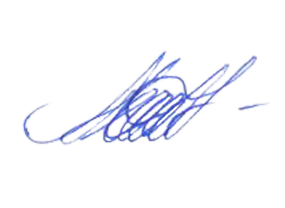 (старший оперативный дежурный) подполковник внутренней службы                                                                                    М.Д. ДжабаевАРМ-9 Яналова А.С.8(3467) 397709       н/нЕДДСШколы, из них приостановление образовательного процессаШколы, из них приостановление образовательного процессаШколы, из них приостановление образовательного процессаДетские сады, из них приостановление образовательного процессаДетские сады, из них приостановление образовательного процессаДетские сады, из них приостановление образовательного процессан/нЕДДСвсегоПолноеЧастичноевсегоПолноеЧастичное1Белоярский район11007002Березовский район120019003г.Когалым7007004Кондинский район150119005г.Лангепас6004006г.Мегион80019007г.Нефтеюганск160022008Нефтеюганский район130013009г.Нижневартовск3400360010Нижневартовский район160060011г.Нягань70090012Октябрьский район2200110013г.Покачи30050114г.Пыть-Ях60080015г.Радужный700120016/17Советский район и г.Югорск1800190018г.Сургут3700430019Сургутский район1800200020г.Урай80080021г.Ханты-Мансийск900160122Ханты-Мансийский район24001010ИтогоИтого2977131312Причина для наблюденияКоличествоЗа суткиПрим.Подтвержденные случаи заражения коронавирусной инфекцией218 494 чел.509 чел.Выздоровевших212 403 чел.172 чел.Находятся в обсерваторе0 чел.0 чел.Ханты-Мансийский АОКЛАСС ПОЖАРНОЙ ОПАСНОСТИ ПО УСЛОВИЯМ ПОГОДЫКЛАСС ПОЖАРНОЙ ОПАСНОСТИ ПО УСЛОВИЯМ ПОГОДЫКЛАСС ПОЖАРНОЙ ОПАСНОСТИ ПО УСЛОВИЯМ ПОГОДЫКЛАСС ПОЖАРНОЙ ОПАСНОСТИ ПО УСЛОВИЯМ ПОГОДЫКЛАСС ПОЖАРНОЙ ОПАСНОСТИ ПО УСЛОВИЯМ ПОГОДЫХанты-Мансийский АОIIIIIIIVVМуниципальные образования (22)216400РайоныКол-во ДТПВероятность(Р)Городские округаКол-во ДТПВероятность(Р)Сургутский		10,6Сургут20,5Нефтеюганский10,5Нижневартовск20,5Нижневартовский10,4Ханты-Мансийск10,4РайоныКол-во пожаров/деньВероятность(Р)Городские округаКол-во  пожаров/деньВероятность(Р)Сургутский20,6Сургут20,7Нижневартовский10,4Нижневартовск20,4Нефтеюганский10,3Ханты-Мансийск10,4